MATHEMATICS SCOPE AND SEQUENCE AUDIT: Year 9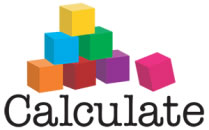 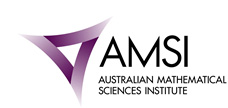 School:Date:NUMBER AND ALGEBRA NUMBER AND ALGEBRA TIMESSAMTerm 1Term 2Term 3Term 4Real Numbers Solve problems involving direct proportion. Explore the relationship between graphs and equations corresponding to simple rate problems (ACMNA208)TIMESNA37Apply index laws to numerical expressions with integer indices (ACMNA209)TIMESNA24     TIMESNA31SAMMYNA17Express numbers in scientific notation (ACMNA210)TIMESNA31SAMMYNA18Money and Financial MathematicsSolve problems involving simple interest (ACMNA211)TIMESNA17    TIMESNA22SAMMYNA19Patterns and AlgebraExtend and apply the index laws to variables, using positive integer indices and the zero index (ACMNA212)TIMESNA32Apply the distributive law to the expansion of algebraic expressions, including binomials, and collect like terms where appropriate (ACMNA213)TIMESNA25Linear and non-linear relationships Find the distance between two points located on a Cartesian plane using a range of strategies, including graphing software (ACMNA214)TIMESNA29SAMMYNA20Find the midpoint and gradient of a line segment (interval) on the Cartesian plane using a range of strategies, including graphing software (ACMNA294)TIMESNA29Sketch linear graphs using the coordinates of two points and solve linear equations(ACMNA215)TIMESNA29Graph simple non-linear relations with and without the use of digital technologies and solve simple related equations (ACMNA296)TIMESNA35MEASUREMENT AND GEOMETRYMEASUREMENT AND GEOMETRYUsing Units of Measurement Calculate the areas of composite shapes (ACMMG216)Calculate the surface area and volume of cylinders and solve related problems(ACMMG217)TIMESMG12SAMMYMG11Solve problems involving the surface area and volume of right prisms (ACMMG218)TIMESMG12SAMMYMG11Investigate very small and very large time scales and intervals (ACMMG219)SAMMYMG10Geometric ReasoningUse the enlargement transformation to explain similarity and develop the conditions for triangles to be similar (ACMMG220)TIMESMG22SAMMYMG12Solve problems using ratio and scale factors in similar figures (ACMMG221)TIMESMG22Pythagoras and Trigonometry Investigate Pythagoras’ Theorem and its application to solving simple problems involving right angled triangles (ACMMG222)TIMESMG15Use similarity to investigate the constancy of the sine, cosine and tangent ratios for a given angle in right-angled triangles (ACMMG223)TIMESMG22TIMESMG23SAMMYMG13Apply trigonometry to solve right-angled triangle problems (ACMMG224)TIMESMG23STATISTICS AND PROBABILITY STATISTICS AND PROBABILITY Chance List all outcomes for two-step chance experiments, both with and without replacement using tree diagrams or arrays. Assign probabilities to outcomes and determine probabilities for events (ACMSP225)TIMESSP14Calculate relative frequencies from given or collected data to estimate probabilities of events involving 'and' or 'or' (ACMSP226)TIMESSP14Investigate reports of surveys in digital media and elsewhere for information on how data were obtained to estimate population means and medians (ACMSP227)TIMESSP07Data representation and interpretation Identify everyday questions and issues involving at least one numerical and at least one categorical variable, and collect data directly and from secondary sources(ACMSP228)TIMESSP07SAMMYSP04Construct back-to-back stem-and-leaf plots and histograms and describe data, using terms including ‘skewed’, ‘symmetric’ and ‘bi modal’ (ACMSP282)TIMESSP07Compare data displays using mean, median and range to describe and interpret numerical data sets in terms of location (centre) and spread (ACMSP283)TIMESSP07SAMMYSP03PROFICIENCIES (Embedded Throughout)PROFICIENCIES (Embedded Throughout)KeywordsKeywordsKeywordsKeywordsKeywordsKeywordsUnderstandingincludes describing the relationship between graphs and equations, simplifying a range of algebraic expressions, explaining the use of relative frequencies to estimate probabilities, and the use of the trigonometric ratios for right-angle trianglesMaking connections, noticing properties, manipulating according to properties, identifying and describing relationships, explainingMaking connections, noticing properties, manipulating according to properties, identifying and describing relationships, explainingMaking connections, noticing properties, manipulating according to properties, identifying and describing relationships, explainingMaking connections, noticing properties, manipulating according to properties, identifying and describing relationships, explainingMaking connections, noticing properties, manipulating according to properties, identifying and describing relationships, explainingMaking connections, noticing properties, manipulating according to properties, identifying and describing relationships, explainingFluencyincludes applying the index laws to expressions with integer indices, expressing numbers in scientific notation, listing outcomes for experiments and developing familiarity with calculations involving the Cartesian plane and calculating areas of shapes and surface areas of prismsApplying rules, appropriate usage of symbols and nomenclature, calculating, recognition of propertiesApplying rules, appropriate usage of symbols and nomenclature, calculating, recognition of propertiesApplying rules, appropriate usage of symbols and nomenclature, calculating, recognition of propertiesApplying rules, appropriate usage of symbols and nomenclature, calculating, recognition of propertiesApplying rules, appropriate usage of symbols and nomenclature, calculating, recognition of propertiesApplying rules, appropriate usage of symbols and nomenclature, calculating, recognition of propertiesProblem Solvingincludes formulating, and  modelling  practical situations  involving surface areas and volumes of right prisms, applying ratio and scale factors to similar figures, solving problems involving right-angle trigonometry, and collecting data from secondary sources to investigate an issueFormulate, model, apply, solve, investigate, Formulate, model, apply, solve, investigate, Formulate, model, apply, solve, investigate, Formulate, model, apply, solve, investigate, Formulate, model, apply, solve, investigate, Formulate, model, apply, solve, investigate, Reasoningincludes following mathematical arguments, evaluating media reports and using statistical knowledge to clarify situations, developing strategies in investigating similarity and sketching linear graphsMathematical arguments, evaluating, clarifying, developing strategiesMathematical arguments, evaluating, clarifying, developing strategiesMathematical arguments, evaluating, clarifying, developing strategiesMathematical arguments, evaluating, clarifying, developing strategiesMathematical arguments, evaluating, clarifying, developing strategiesMathematical arguments, evaluating, clarifying, developing strategies